The 2016 American elections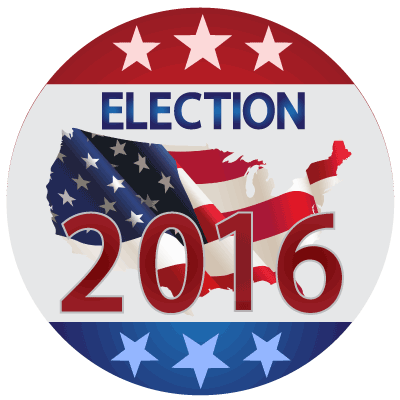 What is the name of the President of the USA? …………………............... He is the................th President of the USA.What is his party? …………………………………………………………...What are the two main parties in the USA ? ……………………………………………………………………………..………………………………………………………………………………What are the symbols of these two parties ? Where did these symbols originate?............................................................................................................................................................................What is the date of the presidential elections this year ? …………………………………….. How often do presidential elections take place (how long is the President's term)? ……………………………………………..How many times can a President be re-elected? ................................................................................ Who can become a candidate ? ……………………………………………………………….…………………………………………………………………………………………………….……………………………………………………………………………………………………………………………………………………………………………………………………………………………………………………………………………………….Give the name of this year’s 5 candidates and their respective parties.…………………………………………………………………….……………………………………………………………………………………………………………………………………………..……………………………………………………………………………………………………………………………………………….How do American people vote?What is « a ticket » … read the definition to the bottom of the page ( us elections) ? …………………………………………………………………………What is « a ballot » ? …………………………………………………………………………….Do  ordinary Americans directly vote for the President?……………………………………………………………………………………………………In France, voters go to the polls  to elect the President, but in the USA, voters go to the polls to elect the Electoral College   What is it ?.............................................................................................................................  What do these people do ?....................................................................................................Have a look at this map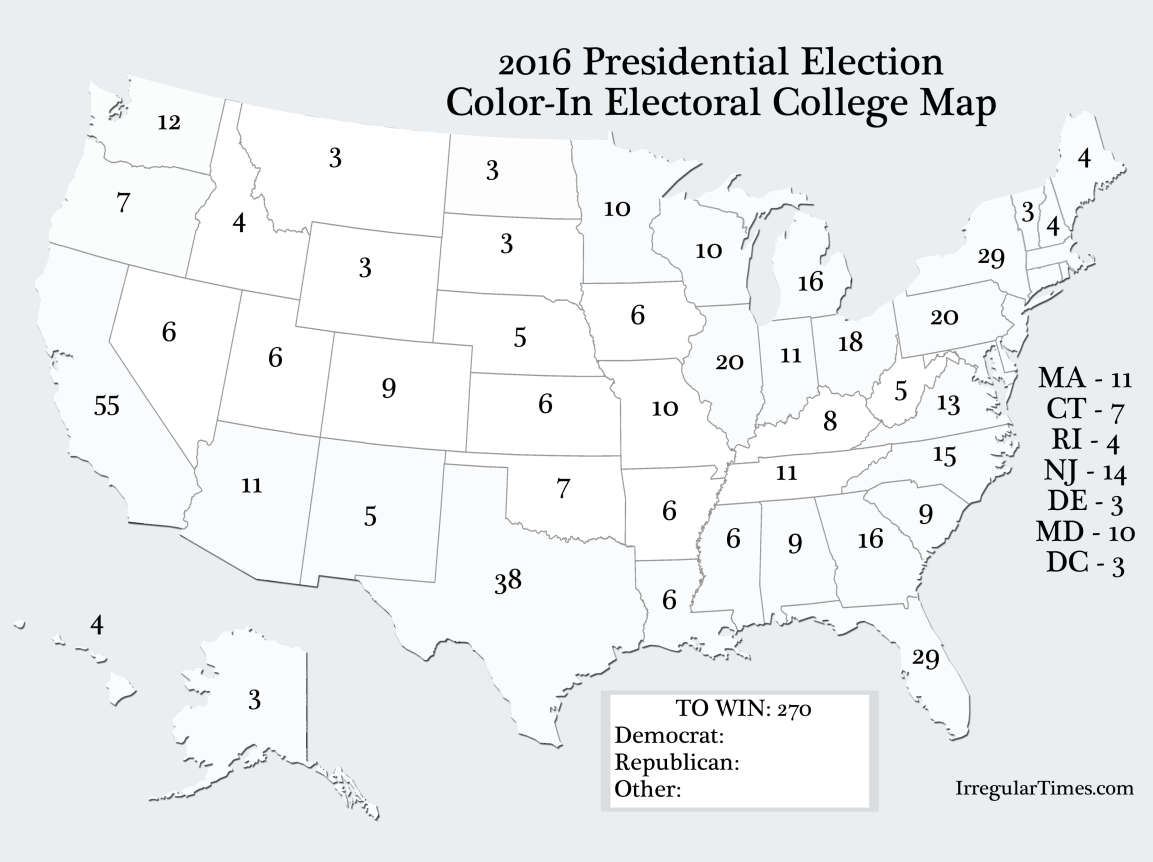 What do the numbers in each State correspond to?  12.When is Inauguration Day ? …………………………………………………………………..What is it?...................................................................................................................